AB1: Che cosa ti piace mangiare? Roberto è il corrispondente di Anton. Leggi che cosa Roberto ha risposto all’e-mail di Anton.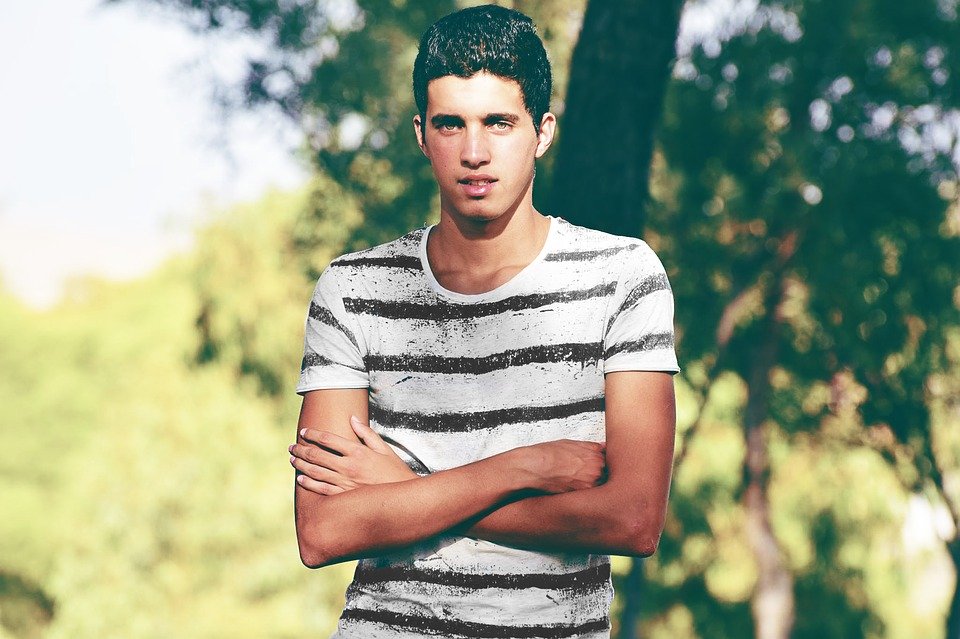 Inviato:		14 ottobre 2019, ore: 23:17Da:		roberto.lamboglia@scuola-roma.itA:		anton.hobrecht@lilienthal-gymnasium.deSoggetto: 	Ri: La tua visita in GermaniaCiao Anton!Grazie per la tua e-mail! Sto bene e sono già curioso di partire per la Germania per conoscere te e la tua famiglia!Nella tua e-mail hai scritto che ti piace assaggiare delle cose nuove – che fortuna! Anch’io sono un goloso e mi piace mangiare. Sai, in Italia non si mangia tanto a colazione, spesso prendo solo un tè ed un cornetto in viaggio per scuola. Qualche volta prendo un caffè con tanto latte e dei biscotti. Non mi piacciono delle cose salate la mattina.Quando c’è l’intervallo faccio merenda e mangio un po’ di frutta – mi piacciono molto le arance e le banane. L’ananas ed il melone non mi piacciono per niente. E a te? Che tipo di frutta ti piace? A scuola abbiamo visto una pubblicità tedesca di una merenda tipica in Germania - il Knoppers! Mangi anche tu il Knoppers alle 09:30?Quando sono a scuola, in pausa pranzo vado a mangiare in mensa o in un bar vicino – prendo un tramezzino o una focaccia, qualche volta prendo anche un pezzo di pizza. La sera ceno con la mia famiglia. Mangiamo insieme e c’è sempre un po’ di casino! In Italia, la cena è il pasto più importante. Si mangiano molte cose diverse: Mia madre prepara come antipasto un piatto misto con delle olive, un po’ di formaggio e del prosciutto. Qualche volta prepara anche un’insalata. Poi mangiamo della pasta e alla fine c’è spesso anche il dolce. A me piace soprattutto la panna cotta!E a te? Che cosa ti piace mangiare? Tanti saluti e a presto!RobertoEsercizio 1: I pasti: come si chiamano i pasti in italiano?das Frühstück:			_____________________________
die Zwischenmahlzeit:		_____________________________das Mittagessen:		_____________________________das Abendessen:		_____________________________Esercizio 2: Come si chiama il cibo? Scrivi il vocabolo corretto sotto ogni immagine   il tè		il cornetto		il caffè		il latte 		i biscotti 	l’arancia 	la banana	l’ananas (m)	il tramezzino		la focaccia		la pizza		gli antipasti	l’insalata	la pasta		la panna cotta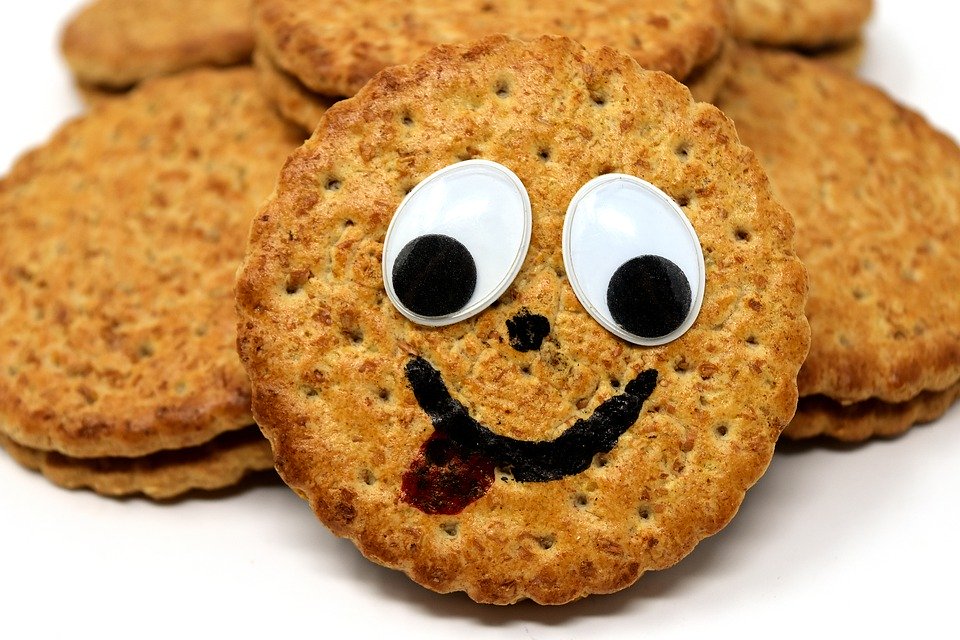 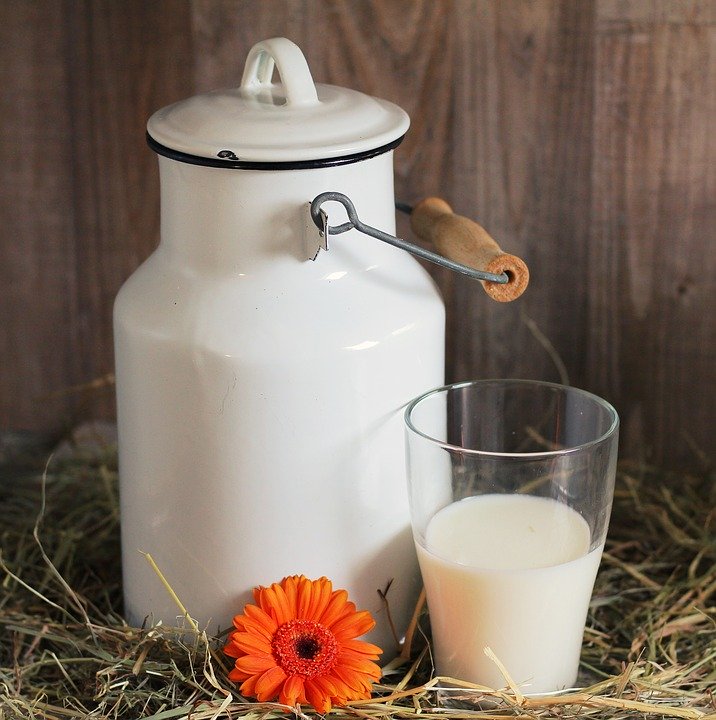 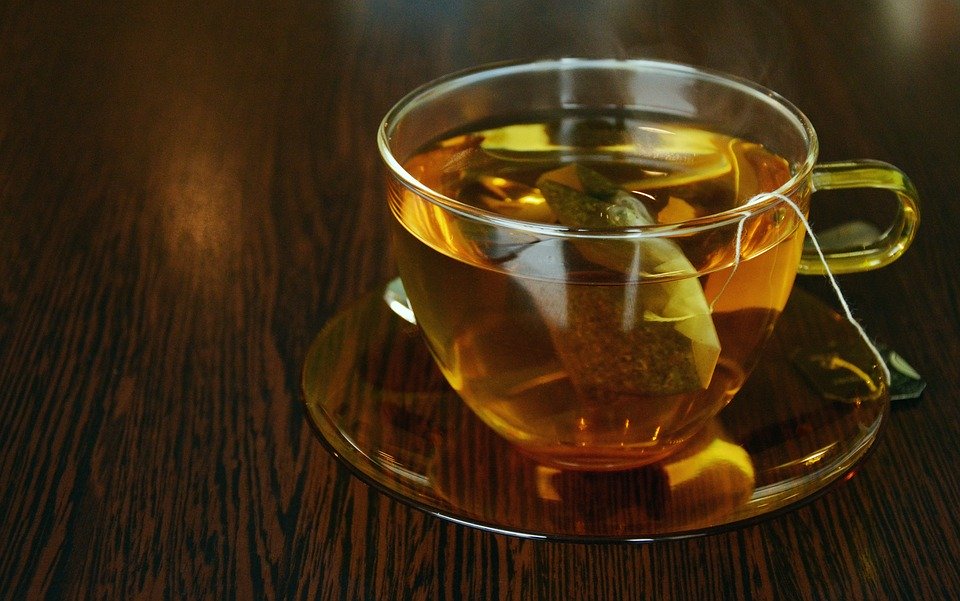 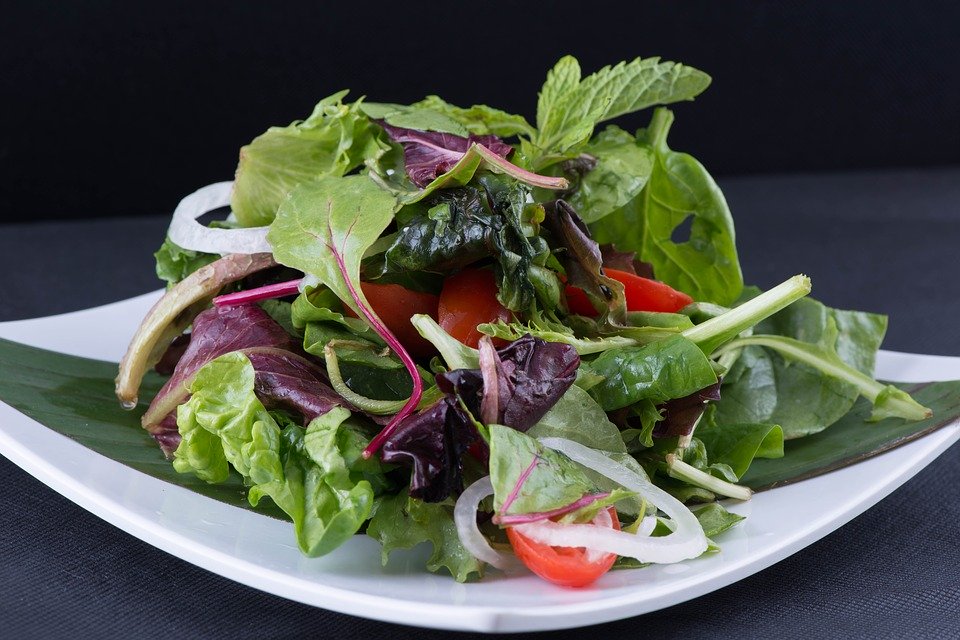 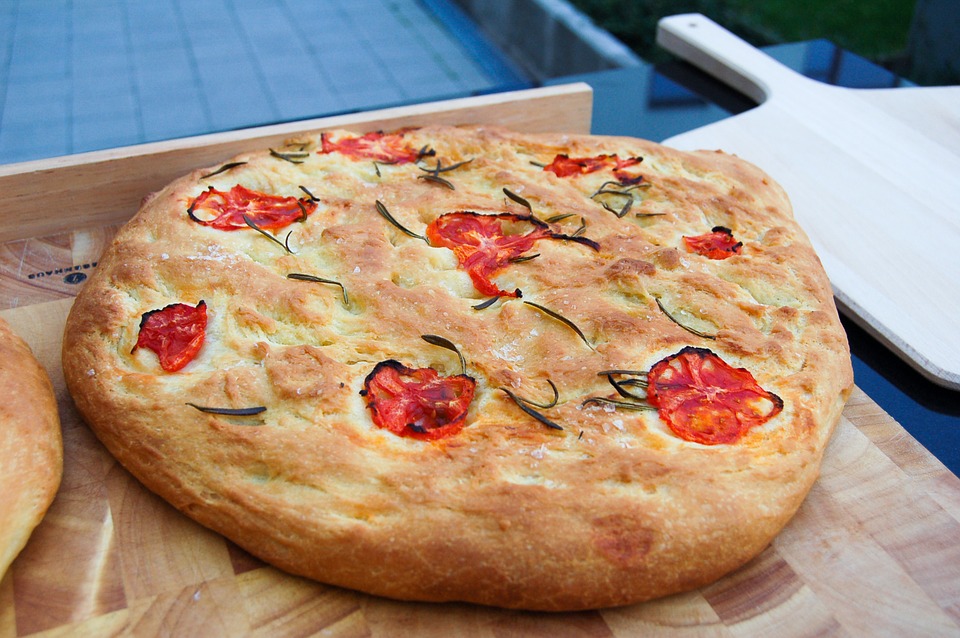 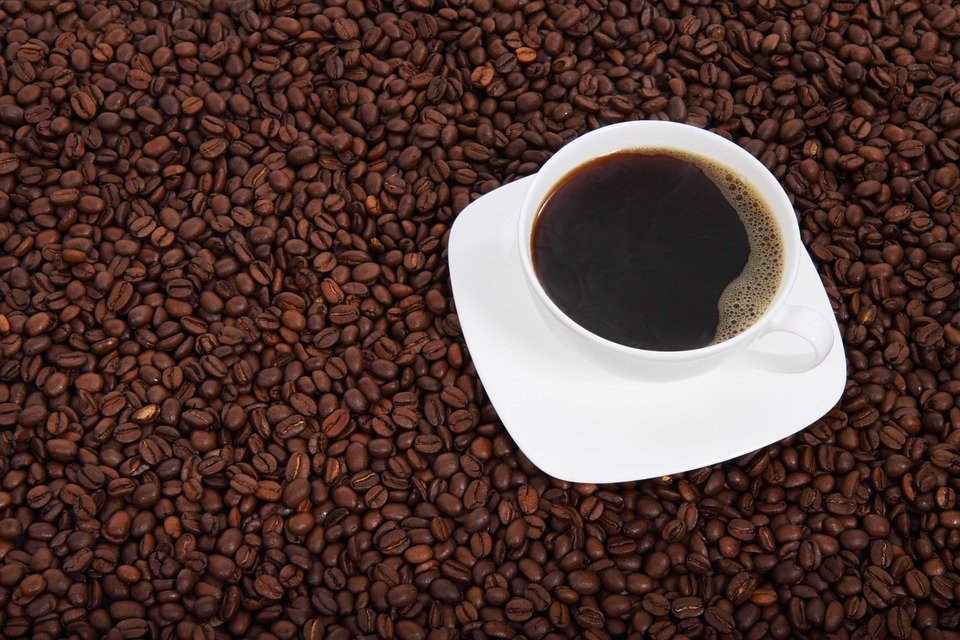 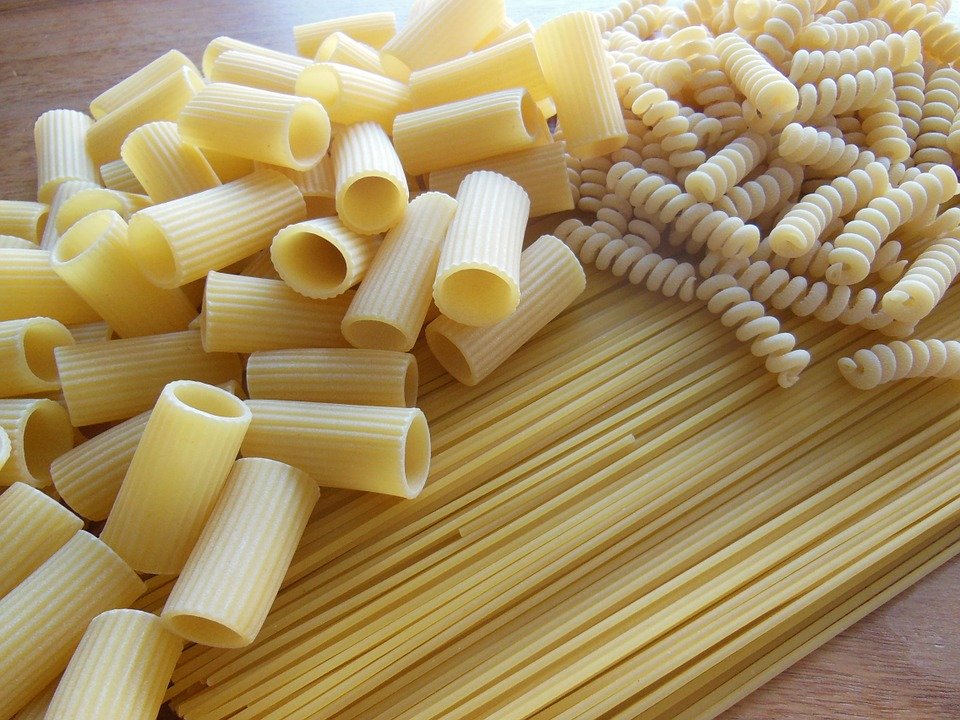 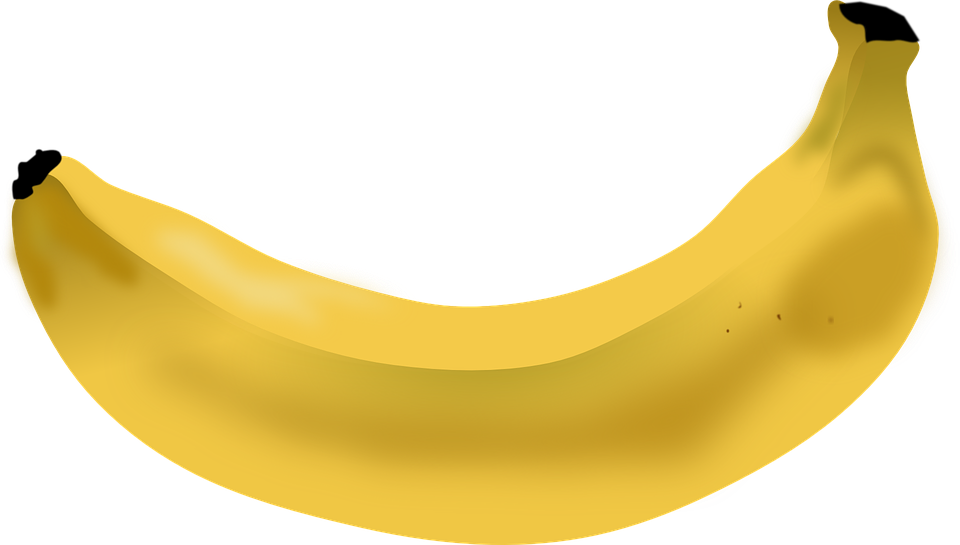 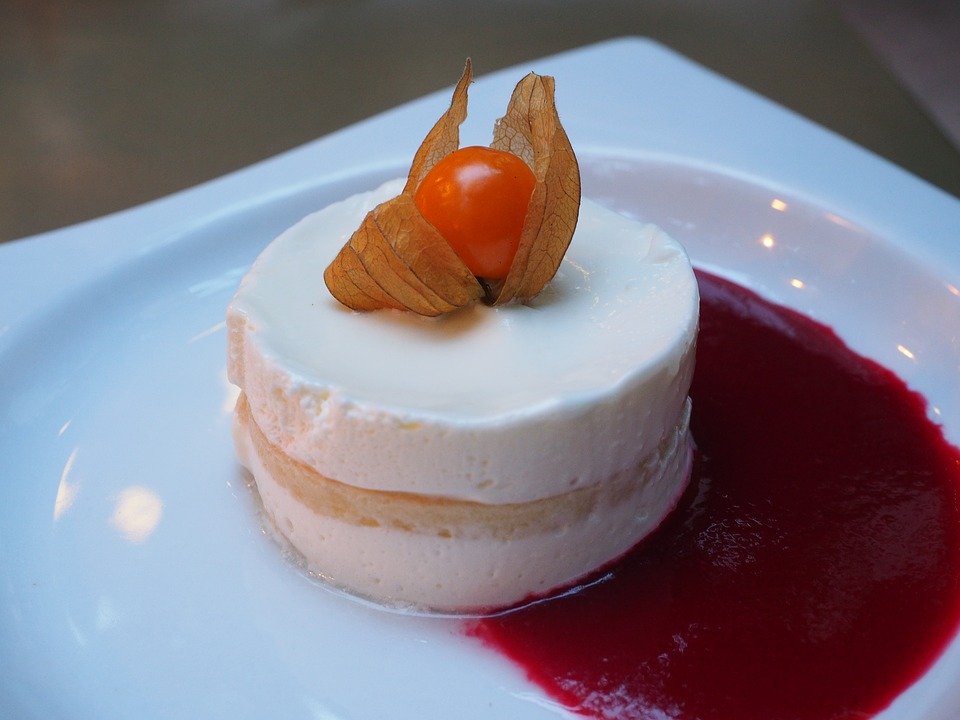 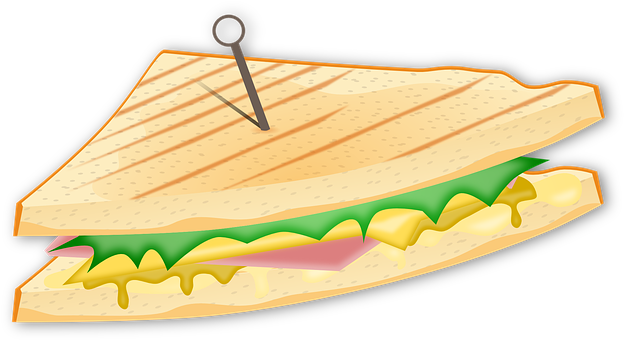 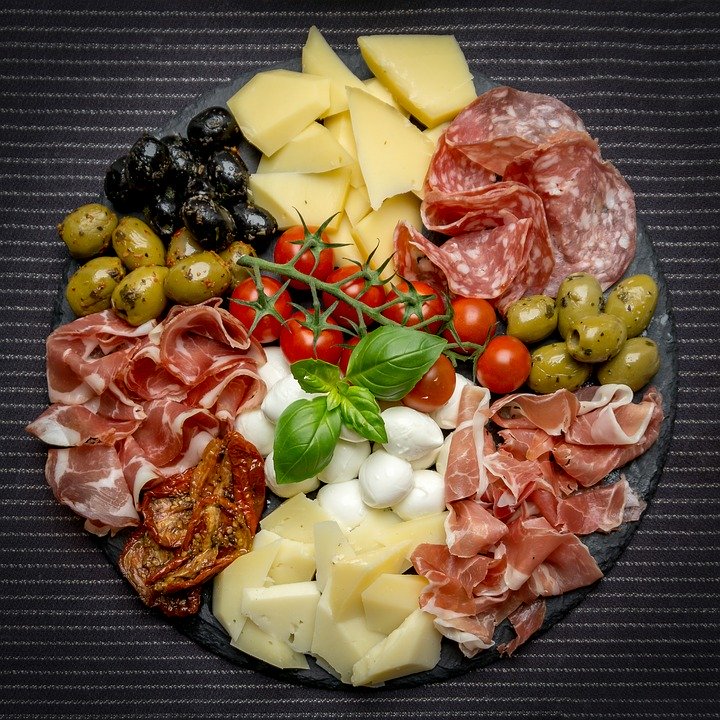 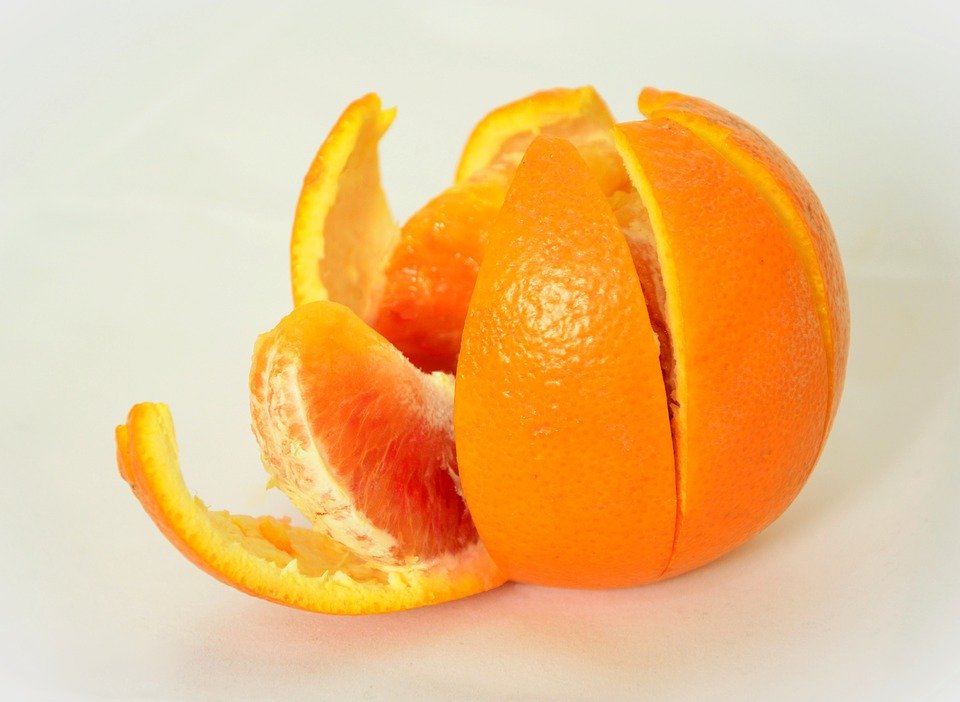 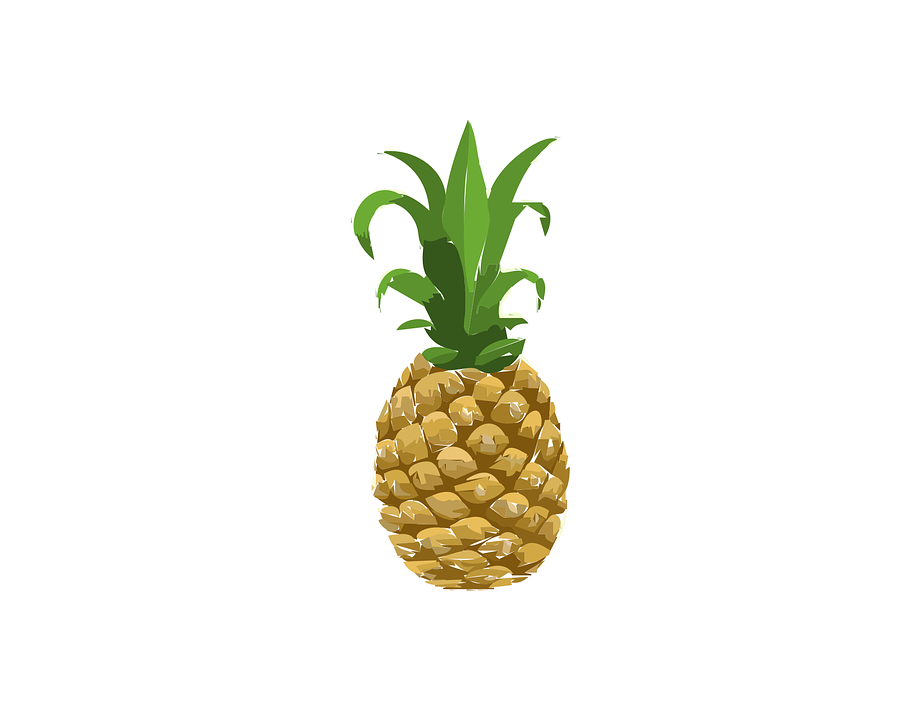 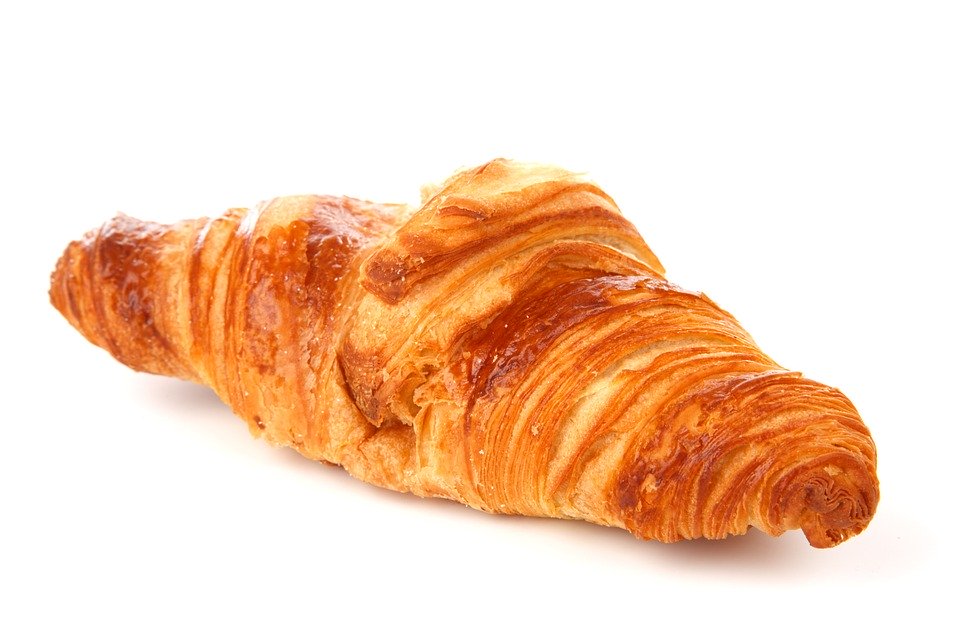 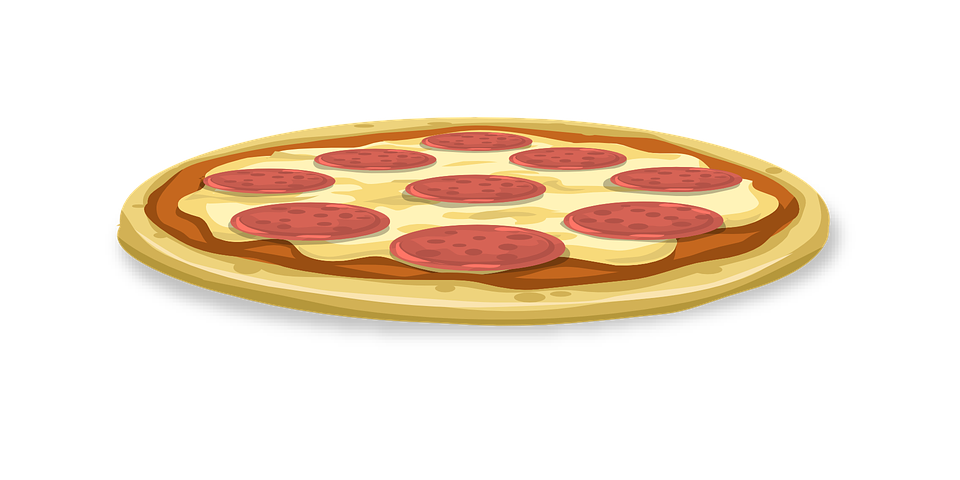 Esercizio 3: Che cosa piace a Roberto?Rileggi l’e-mail di Roberto e indica se le informazioni nella tabella sono vere o false.Esercizio 4: mi piace/ piacciono Guarda la tabella qui sopra. Quando si usa mi piace e quando si usa mi piacciono? Scrivi qui la regola in tedesco!_____________________________________________________________________________________________________________________________________________________________________________________________________________________________________________________________________________________________

Bildquellen (Pixabay License, keine Angaben nötig)
Junge
https://pixabay.com/de/photos/junge-jugendlicher-cool-stehen-1284509/Tee
https://pixabay.com/de/photos/tee-teetasse-teebeutel-tasse-1740871/Milch
https://pixabay.com/de/photos/milchkanne-glas-milch-glas-milch-1990075/Kekse
https://pixabay.com/de/photos/scherzkeks-lustig-kekse-lecker-3114977/Kaffee
https://pixabay.com/de/photos/kaffeebohnen-kaffee-getr%C3%A4nke-15994/
Focaccia
https://pixabay.com/deAphotos/focaccia-teigwaren-brot-grill-772017/Salat
https://pixabay.com/de/photos/salat-lebensmittel-gericht-platte-2150548/
Panna Cotta
https://pixabay.com/de/photos/nachtisch-dessert-speise-gourmet-1522080/Banane
https://pixabay.com/de/vectors/banane-obst-gelb-frisch-gesund-310449/Pasta
https://pixabay.com/de/photos/nudeln-spaghetti-fussili-penne-631042/Apfelsine
https://pixabay.com/de/photos/orange-apfelsine-zitrusfrucht-obst-644093/Antipasti
https://pixabay.com/de/photos/antipasto-antipasti-essen-3484782/Pizza
https://pixabay.com/de/vectors/pizza-peperoni-lebensmittel-k%C3%A4se-576085/Tramezzino
https://pixabay.com/de/vectors/sandwich-brot-k%C3%A4se-lebensmittel-155786/Croissant
https://pixabay.com/de/photos/hintergrund-b%C3%A4ckerei-fr%C3%BChst%C3%BCck-17943/Ananas
https://pixabay.com/de/vectors/lebensmittel-glitch-ananas-1300157/	A Roberto….verofalso … non piace assaggiare delle cose nuove. … piacciono le cose salate la mattina.… piacciono dei biscotti la mattina.… non piacciono le banane.… piace l’ananas.… piace la panna cotta.